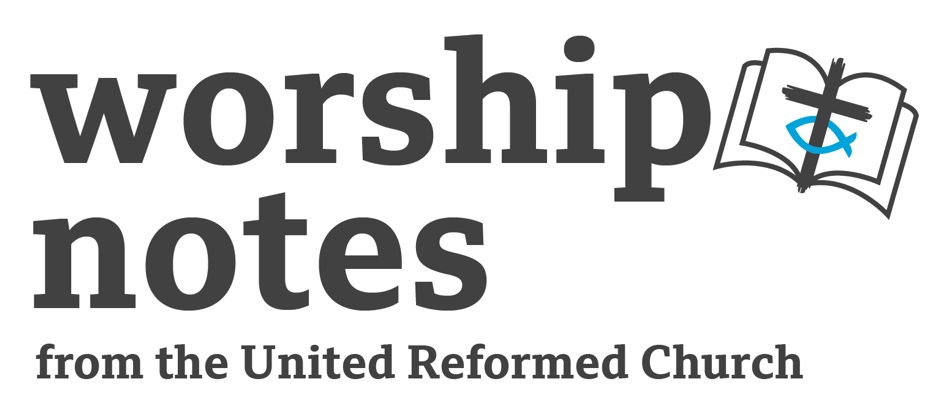 Christmas Day 2022The Rev’dAlex Clare YoungScripture Sentences from Psalm 96O sing to the LORD a new song; sing to the LORD, all the earth.Let the heavens be glad, and let the earth rejoice; let the sea roar, and all that fills it;let the field exult, and everything in it. Then shall all the trees of the forest sing for joy!Call To WorshipIt's beginning to look a lot like Christmas - we come to worship!Soon the bells will start - we come to let our prayers ring out!And the thing that'll make 'em ring is the carol that you sing - we come to sing our praises!Right within your heart - we come to ponder, deep in our hearts.based on It’s Beginning to Look a Lot Like Christmas, Meredith Wilson, 1951Prayers of Approach, Confession and a Declaration/Assurance of ForgivenessSo this is Christmas and what have we done?God we thank you for the year that is ending, and for the one just beginning.And so this is Christmas we thank you for funwith near and with dear ones with old and with young.As we meet you in this space, we let go of fear,We draw near to you, we wait for peace...So this is Christmas and yet we still live in a worldwhere the strong exploit the weak,where the rich ones snatch wealth from the poor ones,where the words "War is over if you want it, war is over now"ring with challenge, rather than peaceGod forgive us.  God forgive us.Christ child forgive us.  Christ child forgive us.Spirit of change, transform us.  Spirit of change, transform us.God's peace is not the easy peace,but Christ's gift to us is that peace is within grasp,as we hear that good news,we yearn to be part of the change we seek.  Amen.with resonance from Happy Xmas (War is Over) by John Lennon and Yoko Ono, 1971A Prayer for IlluminationGod, you let go of majesty,humbled yourself to draw near,cried with the screams of the newborn,reached out, to wrap your tiny fists around our outstretched fingers.Help us to let go, humble us, hear our cries, stretch our minds,as we open the gifts of your Word,  Amen.ReadingsIsaiah 9:2-7  |  St Luke 2:1-14, (15-20)Sermon NotesQuestions from ScriptureIsaiahWhat would it look like for folks here, today, to have 'joy as if at the harvest'? Themes of food waste, lack of workers, and cost of living crisis come to mind.How might we break the yoke of oppression for others today?How might we live out the call to peace that is embodied in the Christ child, recognising that peace is neither easy nor simple?LukeHow can we help to ensure that there is room at the inn? (Consider telling stories of those who have hosted refugee families).How might we better act like angels, bringing good news to folks in words that bring hope, rather than fear?The Gospels suggest that shepherds - ordinary, smelly night-workers with little power - were the first invited to meet Christ. What might we learn from this? Who would you like to journey alongside through the coming year? (Link to unions, strikes, unequal pay etc)What are you pondering in your heart today?Secular and SacredAt Christmas I often notice a sense, amongst Christians, that there is a divide, or a competition, between secular and sacred, that is witnessed in the shopping and partying, the good food and gifts. But I feel that that is an inaccurate portrayal of what is happening. The joy of giving, spending time with chosen family, volunteering to help those who are isolated, singing carols together - to me, Christmas is the one time at which vast numbers of folks join in sharing the Good News of love and the gap between secular and sacred - if such a gap exists - is at its most narrow. Each year, then, I seek to incorporate contemporary (ish!) culture into the Christmas service, as I am aware that there will likely be guests sharing in worship. This year, I've been reflecting on the way in which Christmas songs reflect the Gospel message. Check out these lyrics for a starter. As you will see, to me, they fit well with the questions scripture has suggested, above. Consider structuring your sermon around these songs. I've used them as hooks for the prayers, too.It’s beginning to look a lot like Christmas by Meredith Wilson (1951)It's beginning to look a lot like ChristmasSoon the bells will startAnd the thing that'll make 'em ring is the carol that you singRight within your heartIt's beginning to look a lot like ChristmasToys in every storeBut the prettiest sight to see is the holly that will beOn your own front doorHow can we help to ensure that there is room at the inn? (Consider telling stories of those who have hosted refugee families).How might we better act like angels, bringing good news to folks in words that bring hope, rather than fear?Happy Xmas: War is Over by John Lennon and Yoko Ono (1971)So this is Christmas (War is over)And what have we done? (If you want it)Another year over (War is over)And a new one just begun (Now)And so Happy Christmas (War is over)We hope you have fun (If you want it)The near and the dear ones (War is over)The old and the young (Now)How might we break the yoke of oppression for others today?How might we live out the call to peace that is embodied in the Christ child, recognising that peace is neither easy nor simple?River: Joni Mitchell (1971)It's coming on ChristmasThey're cutting down treesThey're putting up reindeerAnd singing songs of joy and peaceOh, I wish I had a riverI could skate away onWhat would it look like for folks here, today, to have 'joy as if at the harvest'? Themes of food waste, lack of workers, and cost of living crisis come to mind.All I want for Christmas is you: Mariah Carey & Walter Afanasieff (1994)I don't want a lot for ChristmasThere is just one thing I needI don't care about the presents underneath the Christmas treeI just want you for my ownMore than you could ever knowMake my wish come trueAll I want for Christmas is youThe Gospels suggest that shepherds - ordinary, smelly night-workers with little power - were the first invited to meet Christ. What might we learn from this? Who would you like to journey alongside through the coming year? (Link to unions, strikes, unequal pay etc)What are you pondering in your heart today?Prayers of IntercessionsIt's coming on Christmas, they're cutting down trees, they're putting up reindeerand singing songs of joy and peace.  Oh, I wish I had a river I could skate away on...God, sometimes the outstretched arms of the world make us simply want to skate away,and yet, you are in the trees starved of oxygen and the rivers full of plastic.Our gift to you is love, Your gift to us is grace.Hear our prayers.  Hear our prayers.God, sometimes the outstretched arms of the world make us simply want to skate away,and yet, you are in the tears of those who mourn and yearn, the hands of those with nothing to spare, the bodies of those who live and love expansively, and the scars of those we don't yet understand.Our gift to you is love, Your gift to us is grace.Hear our prayers.  Hear our prayers.God, sometimes the outstretched arms of the world make us simply want to skate away,and yet, you are in each of us, in our flesh, in our thoughts, in our fears and hopes, and in our actions...Our gift to you is love, Your gift to us is grace.Hear our prayers.  Hear our prayers.This Christmas, instead of skating away, may we skate towards a new world,where we, Christ's hands, save the earth,where we, Christ's feet, journey with the unloved,where we, Christ's people, join in Christ's work.In Jesus's name we pray, AmenOffertory This is a season of giving. Let’s take a moment to commit our time, our talents, and our treasure to God’s work.God, giver of good gifts, thankyou for the joy of giving. We commit our gifts to you, that they might be used to do your will. Amen.A BlessingAll I want for Christmas is you!Go with love and laughter, go with ponderings and words of love,go with joy to live out peace, and know that the blessing of God:the blessing of the One in Three who yearns, who births, and who is born,Is with you this Christmas.  Amen. RS – Rejoice & Sing | CH4 – Church Hymnary 4 | StF – Singing the Faith |MP – Mission PraiseHymn SuggestionsHymn SuggestionsHymn SuggestionsHymn SuggestionsHymn SuggestionsRSCH4StFMPO Come All Ye Faithful160306212491Hark! The Herald Angels159301202211While Shepherds155296221764Who would think (Scarlet Ribbons)178295222Bleak Midwinter 162305204337Joy to the World135320330393